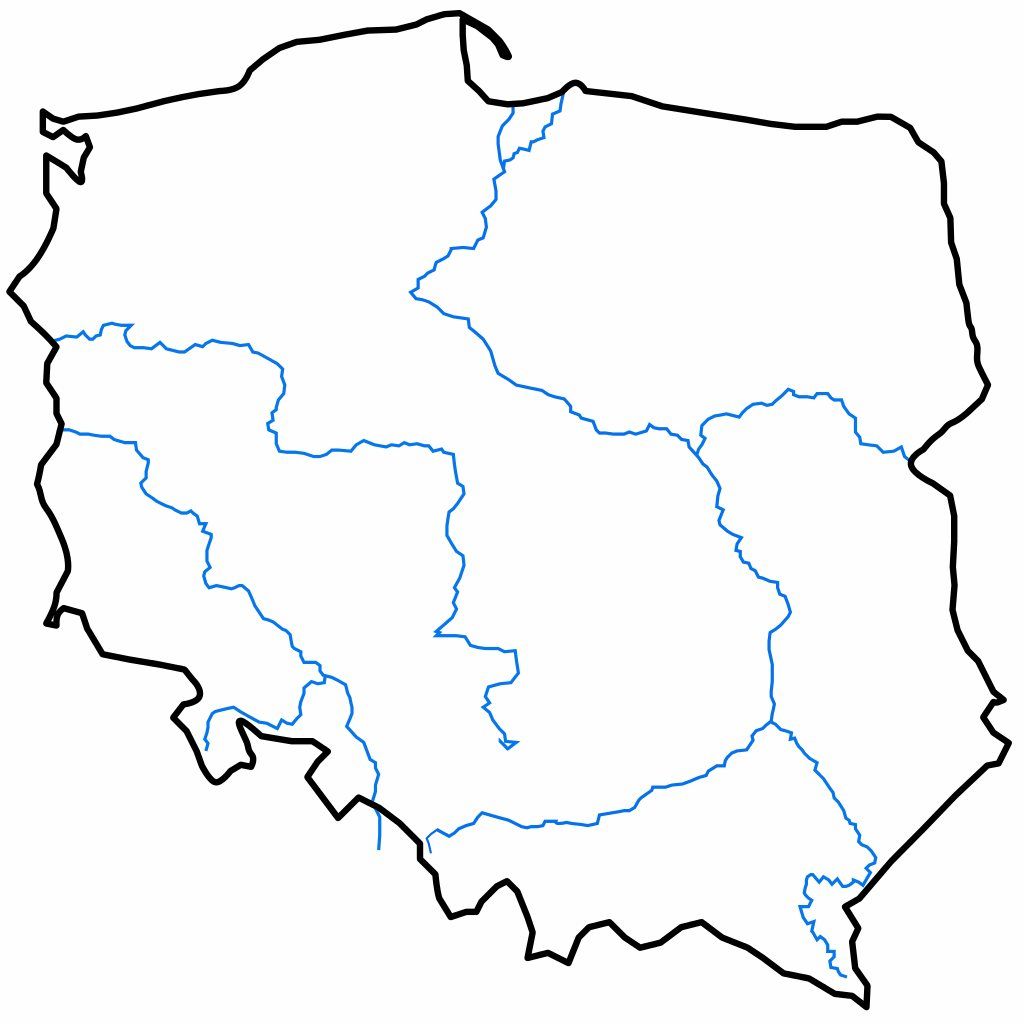 POLSKA                 ŁÓDŹ